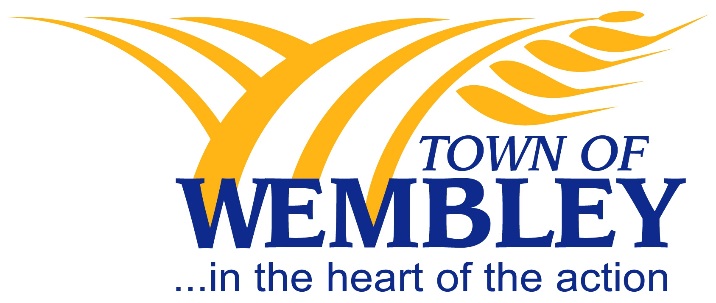 POLICY MANUALPOLICY PURPOSETo regulate oil and gas exploration in and around the Town of Wembley.POLICY STATEMENTCouncil will not give approval for any oil or gas exploration within the Town of Wembley and they strongly oppose any exploration within one kilometer of the town’s boundaries.Legal References:Policy Department:PlanningCross References:Policy Number:P5Adoption Date:April 11, 1994Revision Date:September 25, 2017Policy Title:Oil and Gas ExplorationReview Date: